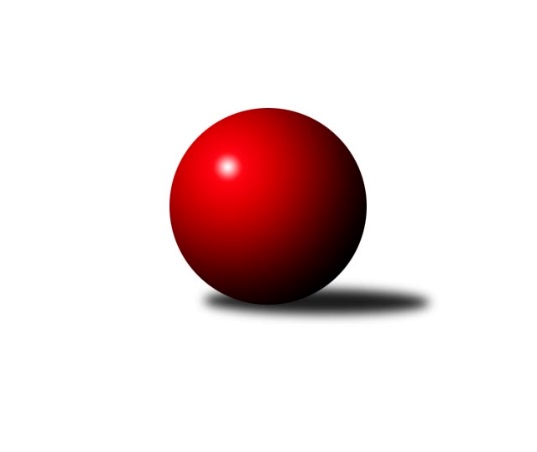 Č.13Ročník 2021/2022	10.2.2022Nejlepšího výkonu v tomto kole: 956 dosáhlo družstvo: GodbowlesVýsledky 13. kolaPřehled výsledků:Idiot star	- PKT	0:0	0:0		8.2.SUPi 	- Velbloudi	10:0	807:749		8.2.Hlavy	- Godbowles	2:8	906:956		8.2.SDH Mutišov	- Hasbaby	4:6	890:910		10.2.Prdelky	- Expres	2:8	864:939		10.2.Tabulka:	1.	PKT	11	9	0	2	78 : 32		945	18	2.	SDH Mutišov	11	8	0	3	80 : 30		904	16	3.	Godbowles	12	8	0	4	83 : 37		937	16	4.	Hasbaby	11	8	0	3	60 : 50		852	16	5.	Hlavy	12	6	0	6	63 : 57		872	12	6.	Expres	12	5	0	7	48 : 72		899	10	7.	Prdelky	10	3	0	7	40 : 60		825	6	8.	Velbloudi	11	2	0	9	28 : 82		809	4	9.	SUPi	12	2	0	10	30 : 90		759	4	10.	Idiot star	0	0	0	0	0 : 0		0	0Podrobné výsledky kola:	Idiot star	0	0:0	0	PKT	SUPi 	807	10:0	749	Velbloudi	  Kiki	 	 102 	 108 		210 	2:0	 194 		106 	 88		  Hana	  Radek	 	 103 	 117 		220 	2:0	 217 		105 	 112		  Pája	  Hermí	 	 94 	 105 		199 	2:0	 189 		98 	 91		  Johanka	  Lída	 	 93 	 85 		178 	2:0	 149 		72 	 77		  Adela Nejlepší výkon utkání: 220 -   Radek	Hlavy	906	2:8	956	Godbowles	  Harry	 	 117 	 100 		217 	0:2	 259 		134 	 125		  P.B.	  Tržba	 	 114 	 107 		221 	2:0	 214 		110 	 104		  Kabík	  Naďa	 	 127 	 107 		234 	0:2	 243 		110 	 133		  Koule	  Karel	 	 112 	 122 		234 	0:2	 240 		120 	 120		  WettyNejlepší výkon utkání: 259 -   P.B.	SDH Mutišov	890	4:6	910	Hasbaby	  Tonda	 	 114 	 126 		240 	2:0	 231 		119 	 112		  Švíca	  Luďan	 	 103 	 106 		209 	2:0	 195 		98 	 97		  Dejna	  Hanča	 	 99 	 102 		201 	0:2	 235 		105 	 130		  Bára	  Roman	 	 116 	 124 		240 	0:2	 249 		120 	 129		  HujiNejlepší výkon utkání: 249 -   Huji	Prdelky	864	2:8	939	Expres	  Janča *1	 	 81 	 103 		184 	0:2	 220 		99 	 121		  Věra	  Míla Ž	 	 108 	 110 		218 	0:2	 238 		124 	 114		  Jarda	  Áďa	 	 127 	 124 		251 	2:0	 220 		108 	 112		  Dáša	  Venda	 	 102 	 109 		211 	0:2	 261 		131 	 130		  JirkaNejlepší výkon utkání: 261 -   JirkaPořadí jednotlivců:	jméno hráče	družstvo	celkem	plné	dorážka	chyby	poměr kuž.	Maximum	1.	  Matyáš 	PKT	255.80	178.7	77.1	4.3	2/2	(267)	2.	  Libor 	PKT	254.38	175.0	79.4	5.4	2/2	(263)	3.	  Roman 	SDH Mutišov	253.42	173.4	80.0	3.0	2/2	(266)	4.	  P.B. 	Godbowles	250.53	171.9	78.6	4.0	2/2	(269)	5.	  Kubi 	Godbowles	244.75	165.3	79.5	4.5	2/2	(269)	6.	  Lukáš 	PKT	242.50	170.1	72.4	5.5	2/2	(267)	7.	  Jirka 	Expres	238.40	169.0	69.5	6.2	2/2	(273)	8.	  Radek 	Expres	237.19	167.2	70.0	6.1	2/2	(265)	9.	  Huji 	Hasbaby	235.70	170.5	65.2	6.3	2/2	(255)	10.	  Koule 	Godbowles	233.18	163.8	69.4	6.3	2/2	(247)	11.	  Karel 	Hlavy	232.75	156.4	76.4	4.1	2/2	(242)	12.	  Jarda 	Expres	231.11	163.3	67.9	6.6	2/2	(248)	13.	  Láďa 	PKT	231.00	165.3	65.8	9.0	2/2	(241)	14.	  Míra 	Expres	230.50	165.5	65.0	7.5	2/2	(245)	15.	  Wetty 	Godbowles	228.83	163.7	65.2	8.0	2/2	(247)	16.	  David 	PKT	227.86	162.1	65.8	5.2	2/2	(257)	17.	  Míla Ž 	Prdelky	227.50	165.4	62.1	6.1	2/2	(252)	18.	  Hanča 	SDH Mutišov	225.79	159.9	65.9	7.5	2/2	(252)	19.	  Áďa 	Prdelky	223.30	159.2	64.1	8.1	2/2	(251)	20.	  Švíca 	Hasbaby	222.41	162.0	60.4	7.8	2/2	(237)	21.	  Pája 	Velbloudi	222.32	159.1	63.2	7.9	2/2	(258)	22.	  Dáša 	Expres	221.67	159.9	61.8	7.9	2/2	(247)	23.	  Kája 	Velbloudi	220.92	161.0	59.9	7.6	2/2	(244)	24.	  Stašín 	SDH Mutišov	220.08	159.1	61.0	7.8	2/2	(232)	25.	  Lukáš P. 	PKT	218.75	157.5	61.3	8.5	2/2	(249)	26.	  Tonda 	SDH Mutišov	218.12	155.3	62.8	7.3	2/2	(240)	27.	  Hani 	Hasbaby	218.00	157.6	60.4	8.4	2/2	(241)	28.	  Kabík 	Godbowles	217.33	159.7	57.7	10.8	2/2	(236)	29.	  Naďa 	Hlavy	216.61	162.4	54.2	11.1	2/2	(241)	30.	  Luďan 	SDH Mutišov	214.33	152.7	61.7	6.7	2/2	(244)	31.	  Richard 	Hlavy	214.15	150.4	63.8	10.0	2/2	(223)	32.	  Jitka 	Prdelky	213.00	151.4	61.6	9.0	2/2	(241)	33.	  Martíčka 	Godbowles	211.50	152.3	59.2	8.7	2/2	(229)	34.	  Kiki 	SUPi 	209.67	150.5	59.2	8.6	2/2	(228)	35.	  Hermí 	SUPi 	208.38	151.9	56.5	8.1	2/2	(243)	36.	  Lucka 	Hlavy	207.13	156.5	50.6	12.1	2/2	(253)	37.	  Venda 	Prdelky	206.38	147.1	59.3	8.8	2/2	(226)	38.	  Tržba 	Hlavy	201.83	148.8	53.0	10.3	2/2	(221)	39.	  Ája 	Hasbaby	201.67	146.3	55.4	11.0	2/2	(227)	40.	  Honza 	Velbloudi	199.75	150.0	49.8	12.5	2/2	(212)	41.	  Janča 	Prdelky	199.00	141.0	58.0	9.5	2/2	(216)	42.	  Věra 	Expres	196.48	148.4	48.1	10.8	2/2	(220)	43.	  Johanka 	Velbloudi	195.20	142.8	52.4	10.3	2/2	(221)	44.	  Hana 	Velbloudi	194.88	148.6	46.3	12.9	2/2	(219)	45.	  Dejna 	Hasbaby	191.83	140.8	51.0	10.6	2/2	(206)	46.	  Lída 	SUPi 	191.75	137.6	54.2	10.0	2/2	(216)	47.	  Míla 	Prdelky	176.95	128.5	48.5	11.7	2/2	(210)	48.	  Adela  	Velbloudi	160.17	120.5	39.7	15.4	2/2	(173)	49.	  Lenča 	SUPi 	142.38	104.8	37.6	18.5	2/2	(158)	50.	  Jana 	SUPi 	123.50	91.0	32.5	21.3	2/2	(153)		  Vojta 	Godbowles	254.50	179.0	75.5	7.5	1/2	(267)		  Jonáš 	PKT	240.00	161.7	78.3	6.0	1/2	(253)		  Bára 	Hasbaby	235.00	188.0	47.0	12.0	1/2	(235)		  Broňa 	PKT	226.00	166.0	60.0	11.0	1/2	(226)		  Kuba 	Hasbaby	216.00	146.0	70.0	6.0	1/2	(216)		  Harry 	Hlavy	213.67	153.3	60.3	6.7	1/2	(217)		  Standa 	PKT	213.00	157.0	56.0	14.0	1/2	(213)		  Monča 	Godbowles	207.50	151.0	56.5	7.5	1/2	(213)		  Petr 	SUPi 	197.33	143.3	54.0	11.8	1/2	(232)		  Štěpán 	PKT	179.00	147.0	32.0	17.0	1/2	(179)		  Andy 	SUPi 	165.40	122.8	42.6	14.2	1/2	(173)		  Jolča 	Hlavy	164.00	125.0	39.0	15.0	1/2	(164)Program dalšího kola:14. kolo15.2.2022	út	18:00	PKT- SUPi 	15.2.2022	út	18:00	Godbowles- Idiot star	15.2.2022	út	20:15	Expres- Hlavy	17.2.2022	čt	18:00	Hasbaby- Prdelky	17.2.2022	čt	18:00	Velbloudi- SDH Mutišov	Nejlepší pětka 13.kolaNejlepší pětka 13.kolaNejlepší pětka 13.kolaNejlepší pětka 13.kolaPočetJménoNázev týmuVýkon10x  JirkaExpres2615x  P.B.Godbowles2592x  ÁďaPrdelky2513x  HujiHasbaby2491x  KouleGodbowles243